Demande d’intervention financière SELECTION MEDICALEDélai de demande : la demande  d’intervention financière doit parvenir au FSTL dans un délai de trois ans après la date de délivrance du nouveau permis de conduire.CADRE A REMPLIR PAR L'EMPLOYEUR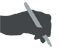 Entreprise:Entreprise:Rue et Numéro:Rue et Numéro:Code Postal:Code Postal: Commune:  Commune:  Commune:  Commune: Personne de contact:Personne de contact:Fonction:Fonction:Numéro-ONSS 
  (obligatoire):Numéro-ONSS 
  (obligatoire):083 -  - 083 -  - 083 -  - 083 -  - Téléphone:Téléphone:  Fax:   Fax:   Fax:   Fax: E-mail:    E-mail:    E-mail:    E-mail:    E-mail:    E-mail:    Demande l’intervention prévue par le FSTL dans les frais de la sélection médicale de ses ouvriers mentionnés dans la grille en annexe. Déclare que les travailleurs concernés étaient déclarés à l’ONSS en tant qu’OUVRIERS sous le numéro d’ONSS mentionné ci-dessus.(la sélection médicale d’entreprise, employés, … ne sont pas prises en considération). Confirme avoir payé tous les frais de la sélection médicale des ouvriers mentionnés sur ce formulaire de demande. Les pièces justificatives suivantes sont joints:Une copie recto verso, bien lisible, du nouveau permis de conduire (sur une page)Pour un ouvrier récemment engagés, une copie de sa première fiche de salaire.Demande l’intervention prévue par le FSTL dans les frais de la sélection médicale de ses ouvriers mentionnés dans la grille en annexe. Déclare que les travailleurs concernés étaient déclarés à l’ONSS en tant qu’OUVRIERS sous le numéro d’ONSS mentionné ci-dessus.(la sélection médicale d’entreprise, employés, … ne sont pas prises en considération). Confirme avoir payé tous les frais de la sélection médicale des ouvriers mentionnés sur ce formulaire de demande. Les pièces justificatives suivantes sont joints:Une copie recto verso, bien lisible, du nouveau permis de conduire (sur une page)Pour un ouvrier récemment engagés, une copie de sa première fiche de salaire.Demande l’intervention prévue par le FSTL dans les frais de la sélection médicale de ses ouvriers mentionnés dans la grille en annexe. Déclare que les travailleurs concernés étaient déclarés à l’ONSS en tant qu’OUVRIERS sous le numéro d’ONSS mentionné ci-dessus.(la sélection médicale d’entreprise, employés, … ne sont pas prises en considération). Confirme avoir payé tous les frais de la sélection médicale des ouvriers mentionnés sur ce formulaire de demande. Les pièces justificatives suivantes sont joints:Une copie recto verso, bien lisible, du nouveau permis de conduire (sur une page)Pour un ouvrier récemment engagés, une copie de sa première fiche de salaire.Demande l’intervention prévue par le FSTL dans les frais de la sélection médicale de ses ouvriers mentionnés dans la grille en annexe. Déclare que les travailleurs concernés étaient déclarés à l’ONSS en tant qu’OUVRIERS sous le numéro d’ONSS mentionné ci-dessus.(la sélection médicale d’entreprise, employés, … ne sont pas prises en considération). Confirme avoir payé tous les frais de la sélection médicale des ouvriers mentionnés sur ce formulaire de demande. Les pièces justificatives suivantes sont joints:Une copie recto verso, bien lisible, du nouveau permis de conduire (sur une page)Pour un ouvrier récemment engagés, une copie de sa première fiche de salaire.L’intervention peut être versée sur le compte bancaire suivant de l’entreprise:L’intervention peut être versée sur le compte bancaire suivant de l’entreprise:IBAN BE  -  -  -  BIC IBAN BE  -  -  -  BIC Remplissez à nouveau : Nom de l'entreprise:   Remplissez à nouveau : Nom de l'entreprise:   UNE CASE A REMPLIR POUR CHAQUE OUVRIERUNE CASE A REMPLIR POUR CHAQUE OUVRIERLes sélections médicale de chefs d’entreprise, employés, intérimaires, … ne sont pas prises en considération.Les sélections médicale de chefs d’entreprise, employés, intérimaires, … ne sont pas prises en considération.Données personnellesDates de validité du permis de conduire (jj/mm/aaaa)Nom:Prénom:n° de registre national: -  -   Date de délivrance:  /  /  (côté avant 4a)Valable jusqu’au:      /  /   (côté arrière 11)Nom:Prénom:n° de registre national: -  -   Date de délivrance:  /  /  (côté avant 4a)Valable jusqu’au:      /  /   (côté arrière 11)Nom:Prénom:n° de registre national: -  -   Date de délivrance:  /  /  (côté avant 4a)Valable jusqu’au:      /  /   (côté arrière 11)Nom:Prénom:n° de registre national: -  -   Date de délivrance:  /  /  (côté avant 4a)Valable jusqu’au:      /  /   (côté arrière 11)Nom:Prénom:n° de registre national: -  -   Date de délivrance:  /  /  (côté avant 4a)Valable jusqu’au:      /  /   (côté arrière 11)